Frivillig träning hemma!!!150 Hopprep3x20 Armhävningar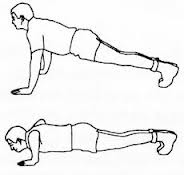 3x20 Utfallssteg3x20 Situps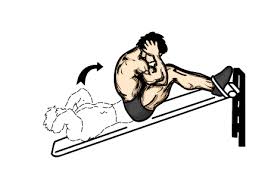 3x20 Tricepspress Använd en stol/händer bakom ryggen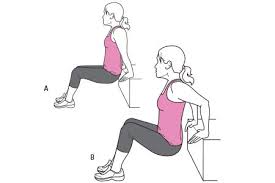 3x20 RyggresningarDenna träning kan utföras på exempelvis på  Måndag-Onsdag-Lördag3-dagar i veckanOBS!!Denna träning är helt frivillig, Det är en rekommendation av oss tränare, vi måste bli starkare. Träningsprogrammet gäller även LEDARNA! ”TOHMMY”